Publicado en  el 10/12/2013 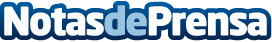 Supersubmarina agota las entradas para sus dos conciertos en MadridSupersubmarina ofrecerá unos conciertos exclusivos, ya que por primera y última vez tocarán todas las canciones editadas hasta la fecha, las correspondientes a sus dos elepés oficiales.Datos de contacto:Sony MusicNota de prensa publicada en: https://www.notasdeprensa.es/supersubmarina-agota-las-entradas-para-sus-dos Categorias: Música http://www.notasdeprensa.es